Third Grade Newsletter – October 31, 2019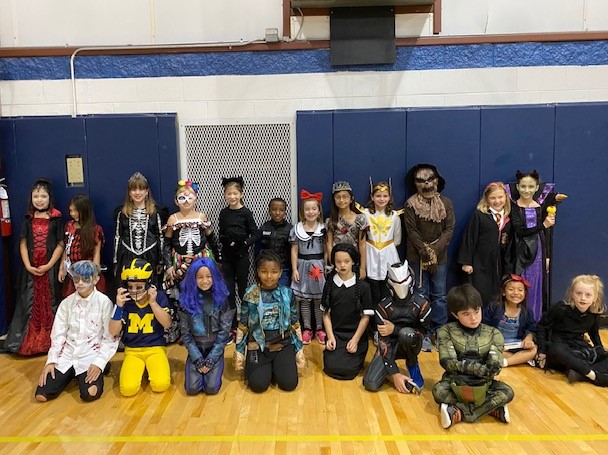 Our weekWe started the week by celebrating Halloween. Thank you to the room parents for providing such wonderful classroom snacks. We appreciate all of your support.  This week we finished some of the novels in our  book clubs and completed a creative writing project.  We had a great time writing our We are also working hard on our first Wordly Wise lesson. Please remember that your children will be tested on the definitions, not on the spelling. Please help your children remember to review the Wordly Wise flashcards.  Treats for TroopsThe third grade is partnering with Soldiers' Angels Treats for Troops Program to ship donated candy to deployed service members around the world. Please drop off any candy (including extra Halloween candy!) to a third grade classroom, the Falcon’s Nest, the LS front desk, or with Mrs. Walsh in the US. We are collecting until November 5th. Reminders Did you know that hydration improves learning and concentration? Please help your child remember to bring a water bottle to school each day. Please help your children label their belongings (jackets, gloves, lunchboxes, etc.) Thank you for making sure your child completes all homework each night. We appreciate your support!  